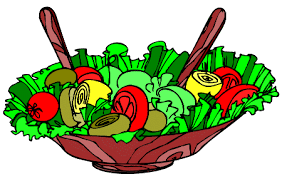 Kleiner gemischter Salat								€   4,80Griechischer Salat mit Schafskäse G, M					€   9,80Salatteller „Nizza“ (Thunfisch) D, M						€ 11,00Salatteller „Österreich“ mit Schnitzelstreifen A, C, M			€ 14,00Fitness Salatteller „Salvenaland“ mit Putenstreifen M			€ 12,90Salate mit hausgemachten Frühlingsrollen A, F,				€ 14,50Saisonsalate mit Antipasti vegetarisch F					€ 13,002 Hausgemachte Pressknödel auf Salat A, C, G				€   9,50Schweizer Wurstsalat mit Gebäck A, C, G, L, M				€   9,20Knoblauchbaguette A, G								€   2,80   Eiskarte						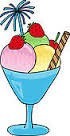 Eispalatschinken A, C, G, H,M							€   7,50Heiße Liebe A, C, G									€   6,20Coupé Danmark A, C, G								€   6,00Bananensplit A, C, G, H								€   6,50Waldbeerbecher A, C, G								€   6,20Joghurtbecher A, C, G								€   6,50Hausbecher mit frischen Früchten A, C, G					€   7,80Schoko-Leibnitz Eisbecher G							€   7,20Gemischtes Eis mit oder ohne Sahne	A, C, G			€ 4,20/€ 3,70www.facebook.com/kegelbahn.michele.salvenaland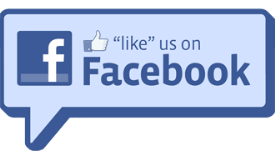 